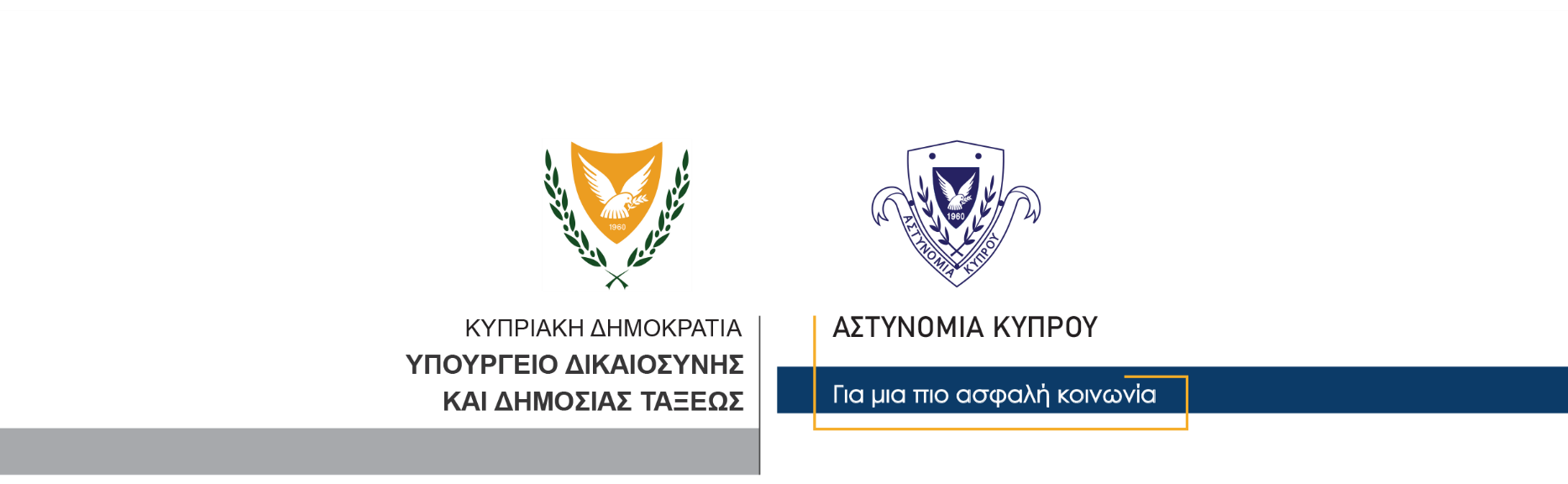 18 Ιουνίου, 2022  Αστυνομική Ανακοίνωση 1Εντατικοποιούνται οι οδικοί έλεγχοι για μοτοσικλέτες και μοτοποδήλατα Λόγω της καλοκαιρινής περιόδου που διανύουμε και των αυξημένων κινδύνων στο οδικό δίκτυο για τους οδηγούς μοτοσικλετών και μοτοποδηλάτων, η Αστυνομία εντατικοποιεί τους οδικούς ελέγχους, με απώτερο στόχο τη μείωση των σοβαρών και θανάσιμων τραυματισμών σε οδικές συγκρούσεις.Οι παγκύπριοι οδικοί έλεγχοι για μοτοσικλέτες και μοτοποδήλατα θα διαρκέσουν μέχρι το τέλος Σεπτεμβρίου 2022, με έμφαση στις κύριες αιτίες πρόκλησης σοβαρών και θανατηφόρων οδικών συγκρούσεων, όπως είναι η παράλειψη χρήσης προστατευτικού κράνους, η παραβίαση των ορίων ταχύτητας και η οδήγηση υπό την επήρεια αλκοόλης ή ναρκωτικών ουσιών.   Επίσης, θα διεξάγονται έλεγχοι για θορυβώδη εξώστ (έλλειψη σιγαστήρα), αλλαγή, μετατροπή ή προσαρμογή της μηχανής και για οδήγηση χωρίς άδεια οδηγού.Οι έλεγχοι τροχαίας συνεχίζονται καθημερινά, με στόχο την πρόληψη των  οδικών  συγκρούσεων και την εμπέδωση της ορθής οδικής συνείδησης από όλους τους χρήστες των δρόμων. Κλάδος ΕπικοινωνίαςΥποδιεύθυνση Επικοινωνίας Δημοσίων Σχέσεων & Κοινωνικής Ευθύνης